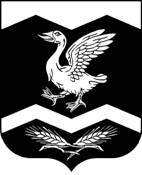                                            Курганская область                                                        Шадринский район                                        ОЛЬХОВСКАЯ СЕЛЬСКАЯ ДУМА                                                              РЕШЕНИЕот  07.12.2020 г.                                                                                                     № 35                                                              с. ОльховкаО внесении изменений в Устав Ольховского сельсоветаШадринского района Курганской области           В соответствии со статьей 44 Федерального закона  от 6 октября 2003 года  №131-ФЗ «Об общих принципах организации местного самоуправления в Российской Федерации», статьями 23, 58 Устава Ольховского сельсовета Шадринского района Курганской области и в целях приведения Устава в соответствие с действующим законодательством Российской Федерации, Ольховская сельская Дума -РЕШИЛА:            1. Внести в Устав Ольховского сельсовета Шадринского района Курганской области следующие изменения:            1.1. статью 28.1 дополнить абзацем следующего содержания:           « Депутатам Ольховской сельской Думы для осуществления своих полномочий на непостоянной основе гарантируется сохранение места работы (должности) на период, продолжительность которого не может составлять в совокупности менее двух и более шести рабочих дней в месяц.».            2. Данное решение вступает в силу со дня его обнародования после государственной регистрации в территориальном органе уполномоченного федерального органа исполнительной власти в сфере регистрации уставов муниципальных образований.Председатель Ольховской сельской Думы                                                Н.П.Гуляева                                               Глава Ольховского сельсовета                                                                  Д.Л.Мезенцев               